В целях поддержки работников муниципальной бюджетной сферы муниципального образования «Ленский район», а также ГБУ РС (Я) «Ленская ЦРБ», ГКУ РС (Я) «Ленский социально-реабилитационный центр для несовершеннолетних», ГКУ РС (Я) «Ленский дом – интернат для престарелых инвалидов», ГКУ РС (Я)   «Центр занятости населения Ленского района», ГКУ РС (Я) Ленское управление социальной защиты населения и труда при Министерстве труда и социального развития РС (Я)»,  ГБПОУ РС (Я) «Ленский технологический техникум», Ленского филиала ГАУ РС (Я) «Якутская республиканская офтальмологическая клиническая больница» во исполнение муниципальной программы «Обеспечение качественным жильем и повышение качества жилищно – коммунальных услуг в Ленском районе на 2013 – 2021 годы», утвержденной постановлением главы муниципального образования «Ленский район» от 15.08.2018 г. № 01-03-704/8, с изменениями от 09.11.2018 года №01-03-1002/8,  глава муниципального образования п о с т а н о в и л: 1. Утвердить Порядок предоставления социальных выплат по  мероприятию «Обеспечение жильем работников муниципальной бюджетной сферы»  в рамках муниципальной программы «Обеспечение качественным жильем и повышение качества жилищно – коммунальных услуг в Ленском районе на 2013 – 2021 годы», утвержденный постановлением главы муниципального образования «Ленский район» от  15.08.2018 года   № 01-03-704/8, с изменениями от 09.11.2018 года №01-03-1002/8. 3. Главному специалисту общего отдела (Иванской Е.С.) опубликовать настоящее постановление в средствах массовой информации и разместить на официальном сайте администрации муниципального образования «Ленский район». 4.  Данное постановление вступает в силу с момента опубликования.       5.  Контроль исполнения настоящего постановления оставляю за собой.                         Приложение                           к  постановлению главы   от «____» __________  2019 г.                                         № ______________________Порядок предоставления социальных выплат по  мероприятию «Обеспечение жильем работников муниципальной бюджетной сферы» в рамках муниципальной программы «Обеспечение качественным  жильем и повышение качества жилищно – коммунальных услуг в Ленском районе на 2013 – 2021 годы»    Настоящий  Порядок разработан в соответствии с Федеральным Законом от 06.10.2003 г. № 131 – ФЗ «Об общих принципах организации местного самоуправления в Российской Федерации», Жилищным Кодексом РФ, Градостроительным кодексом РФ, Уставом муниципального образования «Ленский район», в целях реализации муниципальной программы «Обеспечение качественным  жильем и повышение качества жилищно – коммунальных услуг в Ленском районе на 2013 – 2021 годы», утвержденной постановлением главы муниципального образования «Ленский район» Раздел 1. Основные понятия и термины1.1 Долгосрочный ипотечный жилищный кредит (далее именуется – ипотечный кредит) – это кредит или заем, предоставленные на срок 3 года и более соответственно банком (кредитной организацией) или юридическим лицом (не кредитной организацией) физическому лицу (гражданину) для приобретения жилья под залог приобретаемого жилья в качестве обеспечения обязательства.  Заемщики - физические лица, граждане Российской Федерации, заключившие кредитные договоры с банками (кредитными организациями) или договоры займа с юридическими лицами (не кредитными организациями), по условиям которых полученные в виде кредита средства используются для приобретения жилья. Обеспечением исполнения обязательств по договорам служит залог приобретаемого жилья (ипотека).  Кредиторы – банки (кредитные организации) и иные юридические лица, предоставляющие заемщикам в установленном законом порядке ипотечные кредиты (займы). Сумма кредита - сумма полученных заемщиком средств на приобретение жилого помещения, строительство индивидуального жилого дома.Индивидуальное жилищное строительство – индивидуальное жилищное строительство - форма обеспечения граждан жилищем путем строительства домов на праве личной собственности, выполняемого при непосредственном участии граждан за их счет и (или) с использованием привлеченных средств, на принадлежащем ему земельном участке. Застройщик - физическое или юридическое лицо, обеспечивающее на принадлежащем ему земельном участке или на земельном участке иного правообладателя (которому при осуществлении бюджетных инвестиций в объекты капитального строительства государственной (муниципальной) собственности органы государственной власти (государственные органы),  органы местного самоуправления передали в случаях, установленных бюджетным законодательством Российской Федерации, на основании соглашений свои полномочия государственного (муниципального) заказчика) строительство, реконструкцию, капитальный ремонт объектов капитального строительства, а также выполнение инженерных изысканий, подготовку проектной документации для их строительства, реконструкции, капитального ремонта.Задолженность по процентным ставкам банка - задолженность, определяемая на основании размеров процентной ставки кредита и оставшейся невыплаченной сумма основного долга.Социальная выплата - безвозмездные средства из районного бюджета, выделяемые Участнику муниципальной программы в целях приобретения жилья и стройматериалов, строительства индивидуального жилого дома, проведения капитального ремонта жилого дома.     Квота – количество социальных выплат, выделяемых в текущем финансовом году учреждениям – участникам мероприятия, пропорционально количеству состоящих на учете работников этих учреждений в рамках мероприятия.                                Участники мероприятия «Обеспечение жильем  работников муниципальной бюджетной сферы», ГБУ РС (Я) «Ленская ЦРБ», ГКУ РС (Я) «Ленский социально-реабилитационный центр для несовершеннолетних», ГКУ РС (Я) «Ленский дом – интернат для престарелых инвалидов», ГКУ РС (Я)   «Центр занятости населения Ленского района», ГКУ РС (Я) «Ленское управление социальной защиты населения и труда при Министерстве труда и социального развития РС (Я), ГБПОУ РС (Я) «Ленский технологический техникум», Ленский филиал ГАУ РС (Я) «Якутская республиканская офтальмологическая клиническая больница»  (далее – Участник) муниципальной программы «Обеспечение качественным  жильем и повышение качества жилищно – коммунальных услуг в Ленском районе на 2013 – 2021 годы» (далее – Программа), (далее  - Участник)  -  работники учреждений, финансируемых из бюджета муниципального образования «Ленский район»,  государственных бюджетных и казенных учреждений Республики Саха (Якутия), расположенных на территории Ленского района, граждане РФ, постоянно проживающие на территории Ленского района и имеющие  регистрацию по месту жительства, занимающиеся профессиональной деятельностью в учреждениях, финансируемых за счет бюджета муниципального образования «Ленский район», а также в указанных государственных учреждениях Республики Саха (Якутия) (кроме лиц, имеющих месячный совокупный доход семьи более 150 000 (сто пятьдесят тысяч рублей), имеющие стаж работы в муниципальных учреждениях, финансируемых из бюджета муниципального образования «Ленский район», не менее 3-х лет непрерывного стажа, состоящие на учете на улучшение жилищных условий, либо на обеспечение жильем по месту регистрации, по чьей кандидатуре принято решение о выделении социальной выплаты в рамках программы в пределах средств, предусмотренных в бюджете текущего года, и имеющие Свидетельство о праве на получение социальной выплаты для оплаты приобретаемого жилого помещения, строительства индивидуального жилого дома, приобретения стройматериалов у реализующей организации, компенсации затрат, понесенных в связи с приобретением стройматериалов, (далее – Свидетельство) (приложение № 4).По ходатайству главы органа местного самоуправления поселения по месту постоянного проживания гражданина, комиссией может быть принято решение о включении   в мероприятие муниципальной программы для получения социальной выплаты во внеочередном порядке следующие отдельные категории   граждан – работников учреждений, финансируемых из бюджета муниципального образования «Ленский район»: лишившиеся жилья в результате стихийных бедствий;лишившиеся жилья в результате пожара;инвалиды и семьи, имеющие в составе инвалидов;многодетные семьи;5) специалисты, в которых имеется острая необходимость в учреждениях бюджетной сферы.Членами семьи Участника являются постоянно проживающие совместно с ним супруга (супруг), их дети.   Раздел 2. Основные цели и задачи2.1 Основной целью настоящего Порядка и применения данной схемы поддержки при приобретении гражданами жилого помещения в собственность, является закрепление и поощрение специалистов, поддержка молодых специалистов и их семей, работающих в учреждениях, финансируемых из бюджета муниципального образования «Ленский район», ГБУ РС (Я) «Ленская ЦРБ», ГКУ РС (Я) «Ленский социально-реабилитационный центр для несовершеннолетних», ГКУ РС (Я) «Ленский дом – интернат для престарелых инвалидов», ГКУ РС (Я)   «Центр занятости населения Ленского района», ГКУ РС (Я) «Ленское управление социальной защиты населения и труда при Министерстве труда и социального развития РС (Я)», ГБПОУ РС (Я) «Ленский технологический техникум», Ленский филиал ГАУ РС (Я) «Якутская республиканская офтальмологическая клиническая больница».                 Раздел 3. Условия применения Порядка и требования3.1 Социальная выплата может быть направлена на:  а)  оплату приобретаемого на основании договора купли - продажи жилого помещения на территории Ленского района путем безналичного перечисления на счет продавца;б)  оплату первоначального взноса при получении ипотечных кредитов  для приобретения по договору участия в долевом строительстве жилья на территории Ленского района; в)  погашение основной суммы долга по приобретаемому на  территории Ленского района  объекта недвижимого имущества и уплату процентов по ипотечному и жилищному кредитам (за исключением штрафов, комиссий, пеней за просрочку исполнения обязательств по указанным кредитам или займам) путем безналичного перечисления на счет кредитной организации;г) оплату работ по строительству индивидуального жилого дома на территории Ленского района путем безналичного перечисления на счет подрядной организации;д) компенсацию затрат, понесенных в связи с приобретением стройматериалов, для строительства индивидуального жилого дома с момента получения статуса участника программы,  путем безналичного перечисления на счет Участника программы; е)  приобретение стройматериалов, с момента получения статуса участника программы путем безналичного перечисления на счет реализующей организации.3.2 Право на получение социальной выплаты с целью улучшения жилищных условий за счет муниципального бюджета предоставляется работникам муниципальной бюджетной сферы только один раз.В   целях   настоящего   Порядка   под   нуждающимися   в   жилых помещениях понимаются работники, признанные органами местного самоуправления по месту  их  постоянной регистрации,  нуждающимися  в  жилых  помещениях в соответствии со статьей  51  Жилищного  кодекса  Российской  Федерации. При  определении  уровня  обеспеченности  общей площадью   жилого   помещения   учитывается   суммарный   размер   общей площади всех пригодных для проживания жилых помещений, занимаемых членами семьи работника по договорам социального найма, и (или) жилых помещений   и   (или)   части   жилого   помещения   (жилых   помещений), принадлежащих членам семьи работника на праве собственности. 	3.3 Рассмотрение вопроса о предоставлении социальной выплаты участникам мероприятия муниципальной программы в пределах, установленных Порядком, является  компетенцией комиссии по муниципальной программе «Обеспечение жильем граждан Ленского района на 2013 – 2021 годы»  (далее – Комиссии). Решение Комиссии оформляется в виде протокола, который утверждается постановлением главы МО «Ленский район».        Условием получения социальной выплаты является отработка получателем в течение пяти лет с даты получения социальной выплаты в созданных  Ленским районом, муниципальными образованиями Ленского района,  государственных и муниципальных учреждениях всех типов, указанных в разделе №1.       Данное условие не применяется в отношении получателей социальной выплаты:проработавших в бюджетной сфере более 20 лет,  достигших на дату получения социальной выплаты возраста, дающего право на страховую пенсию по старости,   утративших трудоспособность в связи с инвалидностью после получения социальной выплаты. Социальная выплата подлежит возврату в местный  бюджет в полном объеме в случаях:- расторжения трудового договора с организацией бюджетной сферы до истечения данного пятилетнего срока;- незаключения  в течение 2 месяцев со дня расторжения трудового договора с организацией, определенной в абзаце первом настоящего пункта, до истечения пятилетнего срока по соглашению сторон в соответствии со статьей 78 Трудового кодекса Российской Федерации либо по инициативе гражданина в соответствии со статьей 80 Трудового кодекса Российской Федерации или по инициативе работодателя по основаниям, предусмотренным пунктами 1, 2, 4 статьи 81 Трудового кодекса Российской Федерации, трудового договора с организацией бюджетной сферы.Обязательство соблюдать указанные в настоящем пункте условия выражается в письменной форме.3.4. Организация бюджетной сферы Ленского района, у которых с гражданином - получателем социальной выплаты заключен трудовой договор (служебный контракт), обязаны проинформировать Администрацию МО «Ленский район», работникам которых предоставляются социальные выплаты, о расторжении трудового договора с данным гражданином в течение 10 рабочих дней со дня расторжения данного трудового договора.3.5. В течение 10 рабочих дней со дня выявления обстоятельств, указанных в абзацах третьем - пятом пункта 3.3 настоящего Порядка, Администрация МО «Ленский район» извещает гражданина о необходимости возврата средств социальной выплаты в  районный бюджет в течение 45 рабочих дней со дня получения уведомления о возврате средств. Возврат средств социальной выплаты в районный  бюджет производится гражданином по платежным реквизитам, указанным в уведомлении о возврате денежных средств.В случае невозврата средств социальной выплаты взыскание средств производится в судебном порядке в соответствии с законодательством Российской Федерации уполномоченной организацией.3.6. В пятилетний срок, предусмотренный обязательством, указанным в пункте 3.3 настоящего Порядка:- засчитывается период трудовой деятельности во всех организациях бюджетной сферы, с которыми гражданином были заключены трудовые договоры на день и после дня получения социальной выплаты;	3.7  Выполнение нижеуказанных условий является обязательным при включении граждан в число участников настоящего Порядка для граждан, обращающихся за социальной выплатой на цели, указанные в пп. 1-5.       1)  заявитель (или) его супруг (супруга) ранее не улучшали свои жилищные условия с помощью бюджетных средств (за исключением средств материнского капитала);      2) наличие справки из органа местного самоуправления (по месту регистрации)  о том, что работник состоит на учете на улучшение жилищных условий;        3)  наличие финансовой возможности у заемщика  достаточных первичных средств для покрытия разницы суммы кредита и стоимости жилья при приобретении жилого помещения;      4) отсутствие фактов добровольного ухудшения жилья членами семьи путем продажи или мены жилья за последние 5 лет на момент получения социальной выплаты;     5)  соответствие требованиям и условиям кредитной организации.3.8 При поступлении заявления о смене мероприятия с «приобретения жилья», «строительство индивидуального жилого дома», «компенсация затрат на приобретение пиломатериалов» на мероприятие «капитальный ремонт», «компенсация затрат на приобретение стройматериалов в связи с проведением капитального ремонта» устанавливается новая дата постановки.                         Раздел 4.   Перечень необходимых документов4.1 Для включения в список граждан, желающих получить социальную выплату в рамках Программы предоставляются следующие документы: 4.1.1 На приобретение жилого помещения:-    заявление от работника на имя главы района (Приложение № 1);-  ходатайство руководителя учреждения и профсоюзного комитета по месту работы;-  справка о стаже работы в муниципальной бюджетной сфере;-   документы, удостоверяющие личность каждого члена семьи;-  копия свидетельства о браке (при наличии);-  решение администрации поселения, подтверждающее признание и постановку на учет семьи как   нуждающейся  в улучшении жилищных условий;    -  справка о зарегистрированных лицах;-  правоустанавливающие документы на объект недвижимости; - справка 2 – НДФЛ за последние 6 месяцев супруги и супруга;-  свидетельство о постановке на учет в налоговом органе физического лица по месту жительства на территории РФ на совершеннолетних лиц (ИНН);      -   страховой  номер индивидуального лицевого счёта (СНИЛС);-   документы, подтверждающие право постановки на учет на льготных основаниях.-   согласие на обработку персональных данных (приложение № 3).Секретарь комиссии  приобщает к учетному делу справку об использовании                                                                                                                                                                                    ранее реализованного права на получение социальной выплаты или иной формы государственной поддержки за счет средств федерального, республиканского или муниципального бюджетов с целью улучшения жилищных условий.4.1.2 На оплату работ по строительству объекта индивидуального жилищного строительства дополнительно к документам, указанным в п. 4.1.1 -  копия  разрешения на строительство индивидуального жилого дома; -  договор строительного подряда.   4.1.3 На компенсацию затрат, понесенных в связи с приобретением стройматериалов для строительства индивидуального жилого дома, а также на оплату стройматериалов путем безналичного перечисления на счет реализующей организации дополнительно к документам, указанным в п. 4.1.1:-   копия  разрешения на строительство индивидуального жилого дома; Раздел 5. Порядок рассмотрения заявления, прилагаемых документов5.1 Гражданин, изъявивший желание принять участие в программе, предоставляет заявление на имя главы муниципального образования «Ленский район» и пакет документов ответственному секретарю, который осуществляет их проверку в течение 30 дней на соответствие условиям,   указанным в  разделе 4.5.2  Ответственный секретарь комиссии направляет заявителю уведомление о возврате комплекта документов в случаях:а)  подачи заявления о добровольном выбывании из программы;б)  выезда на постоянное место жительства за пределы Ленского района;в)   несоответствия заявителя требованиям, указанным в пункте 3.7. раздела 3 настоящего Порядка;г)   непредставления или предоставления неполного комплекта документов;д) ранее реализованного права на улучшение жилищных условий с использованием социальной выплаты или иной формы государственной поддержки за счет средств федерального, республиканского или муниципального бюджетов. е) установления фактов предоставления гражданином ложных сведений или недостоверных документов.Повторное обращение с заявлением об участии в программе допускается после устранения оснований для отказа, предусмотренных только в пп. «а» - «г» п. 5.2 раздела 5 настоящего Порядка.5.3 Ответственный секретарь комиссии при наличии всего перечня действительной документации выносит комплект документов на рассмотрение комиссии.При рассмотрении заявления основными критериями являются:-  очередность     в   списке   нуждающихся   в   получении   или   улучшении жилищных условий;- перспектива дальнейшей работы, степень необходимости закрепления работника в муниципальной бюджетной сфере;-  отсутствие    жилья    для    постоянного    проживания    (проживание    в общежитии, поднаем);-  стаж работы в муниципальной службе, бюджетной сфере,-  уровень совокупного дохода семьи, финансовые возможности заявителя.       5.4  По итогам заседания оформляется протокол заседания комиссии, который утверждается распоряжением главы муниципального образования «Ленский район».        Гражданину, включенному в мероприятие «Обеспечение жильем работников муниципальной бюджетной сферы», в рамках муниципальной программы «Обеспечение качественным жильем и повышение качества жилищно - коммунальных услуг в Ленском районе на 2013 – 2021 годы» граждан Ленского района на 2013 - 2021 годы»,  по которому принято  решение комиссии о предоставлении ему социальной выплаты в текущем финансовом году, вручается Свидетельство на получение социальной выплаты для оплаты приобретаемого жилого помещения, строительства индивидуального жилого дома, компенсации затрат, понесенных в связи с приобретением стройматериалов для строительства индивидуального жилого дома, (далее – Свидетельства) в соответствии с квотами, выделенными в текущем году.        В учетное дело участника мероприятия приобщаются его заявления в произвольной форме:      -    об участии в мероприятии в текущем году;      -    о выдаче Свидетельства;      -  о согласии на отработку в течение 5 - летнего срока в  бюджетной сфере.       5.5 Свидетельство (Приложение № 4) является именным документом,  удостоверяющим право Участника программы на получение социальной выплаты. Свидетельство не является ценной бумагой. Срок действия Свидетельства –  до 20 декабря текущего года.       5.6  Для получения социальной выплаты с целью оплаты приобретаемого жилья или строительства в многоквартирном жилом доме по договору участия в долевом строительстве жилья в течение срока действия Свидетельства Секретарь комиссии формирует и направляет в  Отдел учета и отчетности администрации муниципального образования «Ленский район» пакет документов, содержащий:        -  заявление Участника о перечислении социальной выплаты;        -    Свидетельство;        - копию договора купли-продажи жилого помещения, зарегистрированного в Управления Федеральной службы государственной регистрации, кадастра и картографии по Республике Саха (Якутия) либо договора долевого участия на строительство многоквартирного жилого дома или договора купли – продажи, зарегистрированный в органе, осуществляющем государственную регистрацию прав на недвижимое имущество и сделок с ним        -   договор жилищного (в т. ч. ипотечного) кредита, жилищного займа (при наличии);       - свидетельство о регистрации права собственности на жилое помещение;      -  номер расчетного счета Продавца;       -  свидетельство о постановке на учет в налоговом органе физического лица по месту жительства на территории РФ (ИНН);       - Соглашение о предоставлении социальной выплаты с администрацией муниципального образования «Ленский район»;        -  копию документа, удостоверяющего личность Участника программы;       -  справку об остатках задолженности в банке.        5.7 Для получения социальной выплаты с целью компенсации затрат, понесенных в связи с приобретением стройматериалов или строительства индивидуального жилого дома подрядной организацией Секретарь комиссии формирует и направляет в  Отдел учета и отчетности администрации муниципального образования «Ленский район» пакет документов, содержащий:        - заявление Участника о перечислении социальной выплаты в адрес Участника направления подпрограммы, подрядной или реализующей организации, соответственно;       -  договор купли - продажи стройматериала с реализующей организацией;       -  Свидетельство;       -   разрешение на строительство;       -   копию документа, удостоверяющего личность Участника программы;        -   номер расчетного счета Участника программы;       -  свидетельство о постановке на учет в налоговом органе физического лица по месту жительства на территории РФ (ИНН);      - Соглашение о предоставлении социальной выплаты с администрацией муниципального образования «Ленский район»;       - оригиналы документов, подтверждающих оплату понесенных расходов (счета, накладные, кассовые и товарные чеки) в течение текущего финансового года.       5.9 Основанием для перечисления социальной выплаты является постановление главы муниципального образования «Ленский район» об утверждении протокола заседания комиссии о распределении социальных выплат Участникам программы.        Администрация муниципального образования «Ленский район»  1 раз  в год  подает сведения администрациям поселений Ленского района о гражданах, реализовавших свое право на жилье в рамках программы, с целью снятия их с учета как нуждающихся в жилье.                           Раздел 6. Размер социальной выплаты6.1 Социальная выплата как средство оказания помощи со стороны муниципального образования «Ленский район» специалистам, их семьям в приобретении жилой площади в собственность с привлечением кредитных средств заключается в частичном погашении затрат на данные цели.6.2 Социальная выплата для приобретения жилья, строительства   индивидуального жилого дома устанавливается в размере  500 000 рублей на семью. 6.3  Определение размера  и внеочередное предоставление социальной выплаты для приобретения жилья для отдельных категорий граждан, перечисленных в Разделе 1, распределение квот, находится в компетенции комиссии, в зависимости от размера предусмотренных средств в местном бюджете на текущий финансовый год.	6.4   Денежные средства, выделяемые для приобретения жилого помещения, перечисляются на расчетный счет Продавца на основании договора купли – продажи жилого помещения и Соглашения о предоставлении социальной выплаты.       6.5  Денежные средства, выделяемые для  погашения основной суммы долга                                                                                                                                                               и уплаты процентов по кредитам на приобретение жилья (за исключением штрафов, комиссий, пеней за просрочку исполнения обязательств по указанным кредитам или займам), перечисляются на счет кредитной организации при предоставлении  договора жилищного (в т. ч. ипотечного) кредита либо  жилищного займа), договора купли – продажи жилого помещения, зарегистрированного в Ленском отделении Управления  «Федеральная  кадастровая палата Федеральной службы государственной регистрации кадастра и картографии по РС(Я) и Соглашения о предоставлении социальной выплаты муниципальным образованием «Ленский район».       6.6  Денежные средства, выделяемые для участия в долевом строительстве жилого помещения, перечисляются на счет Продавца при предоставлении пакета документов согласно п. 4.1, договора долевого участия в строительстве, зарегистрированного Ленском отделении Управления  «Федеральная  кадастровая палата Федеральной службы государственной регистрации кадастра и картографии по РС(Я) и Соглашения о предоставлении социальной выплаты муниципальным образованием «Ленский район».         6.7  Денежные средства, выделяемые для  приобретения стройматериалов за безналичный расчет у реализующей организации, перечисляются на счет реализующей организации при предоставлении Свидетельства о регистрации права собственности либо права аренды на земельный участок, на основании заявления Получателя о перечислении денежных средств на счет  реализующей организации и договора купли – продажи стройматериалов и Соглашения о предоставлении социальной выплаты муниципальным образованием «Ленский район»; 6.8 Участником мероприятия программы могут предъявляться к оплате как документы, подтверждающие оплату понесенных расходов, так и договоры с подрядной организацией одновременно.         В учетное дело Участника мероприятия программы приобщается платежный документ, подтверждающий факт перечисления социальной выплаты.       Документы предоставляются в течение всего срока действия Свидетельства, но не позже 1 месяца до срока окончания его действия.                          Раздел 7. Срок выполнения обязательств7.1. При  заключении  Соглашения о получении социальной выплаты   (Приложение № 2) установить срок выполнения обязательств по отработке в соответствующем учреждении с момента получения финансовой помощи          5 лет, для лиц, отработавших в бюджетной сфере более 20 лет в соответствии с п.3.3. Порядка.                                          Раздел 8. Особые условия     	8.1 Площадь приобретаемого жилого помещения должна быть не менее установленной учетной  нормы общей площади жилого помещения на каждого члена семьи Получателя, указанного в Свидетельстве.        Приобретаемое жилое помещение должно находиться или строительство жилого дома должно осуществляться на территории муниципального образования, орган исполнительной власти которого включил работника бюджетной сферы - участника подпрограммы  в список претендентов на получение социальной выплаты.       В случае приобретения жилья Участником мероприятия муниципальной программы в ветхом (износ жилого строения более 70%) или аварийном жилье  социальная выплата не перечисляется.        Приобретаемое жилое помещение оформляется в долевую собственность всех членов семьи получателя социальной выплаты.         8.2 Право на получение социальной выплаты переносится на следующий финансовый год не более 1 раза по уважительной причине.         Исследование обстоятельств, повлекших за собой перенос права на получение социальной выплаты, принятие окончательного решения остается за комиссией.         8.3  Социальная выплата не может быть использована на приобретение жилого помещения у близких родственников (супруга (супруги), дедушки (бабушки), внуков, родителей (в том числе усыновителей), детей (в том числе усыновленных), полнородных и неполнородных братьев и сестер.           Администрация МО «Ленский район» принимает решение о внесении изменений в утвержденные списки участников подпрограммы в недельный срок с момента наступления следующих случаев:а) получения ранее социальной выплаты на обеспечение жильем;б) приобретение  объектов собственности за пределами Республики Саха (Якутия) или выезда за пределы Республики Саха (Якутия) на постоянное место жительства;в) неиспользования свидетельства в течение срока действия по тем или иным причинам;г) смерти;д) добровольного отказа от получения социальной выплаты;е) исключения органом местного самоуправления из списка нуждающихся в улучшении жилищных условий.8.4. При внесении изменений в утвержденные списки осуществляется замена граждан, исключенных из участия в реализации подпрограммы, гражданами из утвержденного списка участников подпрограммы, состоящих на учете в администрации муниципальных районов, в соответствии с очередностью их постановки на учет и заявлением на участие в реализации подпрограммы в текущем году.                                                 Приложение № 1 к  Порядку  предоставления социальных выплат по  мероприятию «Обеспечение жильем работников бюджетной сферы» в рамках муниципальной программы «Обеспечение качественным жильем и повышение качества жилищно – коммунальных услуг в Ленском районе на 2013 – 2021 годы»от «____» ____________________  2019 г.                                         № _________________________________Главе МО «Ленский район»Ж.Ж. Абильманову                                                                   от________________________________________________________________                                                                                                                     (ф. и. о. полностью)
                                                           место  работы :____________________                                                    _________________________________                                                 Адрес м. жительства:_____________                                                 _______________________________                                                                            телефон:________________________Заявлениео включении в мероприятие «Обеспечение жильем работников бюджетной сферы»  в рамках муниципальной программы «Обеспечение качественным жильем и повышение качества жилищно – коммунальных услуг в Ленском районе на 2013 – 2021 годы»Прошу    Вас    включить    меня    (мою    семью)    в    мероприятие «Обеспечение жильем работников бюджетной сферы» в рамках муниципальной программы «Обеспечение качественным жильем и повышение качества жилищно – коммунальных услуг в Ленском районе на 2013 – 2021 годы» для   получения  социальной выплаты с целью приобретения   на   первичном (вторичном) рынке строительства ИЖД компенсации затрат в связи с приобретением стройматериалов для строительства ИЖД   т.к. работаю в учреждении _____________________________.         Мой состав семьи (с указанием родственных отношений):
___________________________________________________________________________________________________________________________________________________________________________________________________________________________________Подтверждаю, что в настоящее время я и члены моей семьи жилых помещений для постоянного проживания на территории Российской Федерации не имеем (имеем), социальной выплатой, субсидией, ссудой  из бюджета муниципального образования, государственным жилищным сертификатом не пользовались (пользовались).К заявлению прилагаю:1) ходатайство руководителя и профсоюзного комитета учреждения;2) справку о стаже работы в муниципальной бюджетной сфере;3) документы, удостоверяющие личность каждого члена семьи;4) копию свидетельства о браке (при наличии);5) решение администрации поселения, подтверждающий     признание       и постановку на учет семьи, как   нуждающуюся  в улучшении жилищных условий;6) акт обследования жилья (составленный УК или ТСЖ);7) справку о зарегистрированных лицах;8) правоустанавливающие документы на объект недвижимости; 9) свидетельство о постановке на учет в налоговом органе физического лица по месту жительства на территории РФ на совершеннолетних лиц (ИНН);10) страховой  номер индивидуального лицевого счёта (СНИЛС);11) справку 2-НДФЛ за последние 6 месяцев супруги и супруга;12) согласие на обработку персональных данных.  Для включения в программу с целью оплаты работ по строительству объекта индивидуального жилищного строительства или получения компенсации затрат, понесенных в связи с приобретением стройматериалов, дополнительно предоставляю: 12)  копия  разрешения на строительство индивидуального жилого дома.   Даю согласие на отработку 5 лет в бюджетном учреждении ___________________________________________ с момента перечисления социальной выплаты в рамках мероприятия «Обеспечение жильем работников муниципальной бюджетной сферы» в рамках муниципальной программы «Обеспечение качественным жильем и повышение качества жилищно – коммунальных услуг в Ленском районе на 2013 – 2021».       Я предупрежден (-а) об административной ответственности в случае нецелевого использования бюджетных средств в соответствие со ст.  15.14 КОАП, а также о том, что площадь приобретаемой жилой площади должна быть не менее установленной учетной нормы общей площади жилого помещения, принятой Администрациями поселений района  на каждого члена семьи Получателя.     Обязуюсь не приобретать жилые помещения в ветхом и аварийном жилье.     Приложение на ____ л.     (Подписи совершеннолетних членов семьи):      (За несовершеннолетних членов семьи):          Приложение №2  к Порядку  предоставления социальных выплат по  мероприятию «Обеспечение жильем работников муниципальной бюджетной сферы» в рамках муниципальной программы «Обеспечение качественным жильем и повышение качества жилищно – коммунальных услуг в Ленском районе на 2013 – 2021»   граждан Ленского района на 2013 - 2021 годы»от «____» ________________  2019 г.                     № ___________________________                                              Соглашение № ______ о предоставлении социальной выплаты  г. Ленск                                                                       "___" _____________ 20___ г.              Администрация муниципального образования «Ленский район» в лице главы _____________________________, действующего на основании Устава, именуемая  в дальнейшем Администрация, с одной стороны и гражданин (-ка) ___________________________________, паспорт ______________________, выдан ________________, код подразделения __________, именуемый (-ая) в дальнейшем Получатель, с другой стороны заключили настоящее соглашение о нижеследующем:1. Предмет соглашения           1.1  Администрация обязуется  на основании утвержденного протокола  № ___ от  ________ заседания комиссии по муниципальной программе «Обеспечение качественным жильем и повышение качества жилищно – коммунальных услуг в Ленском районе на 2013 – 2021 годы» от _____________ 20_____ года   предоставить  Получателю социальную выплату в размере ____________(_____________________) рублей для оплаты приобретаемого жилого помещения, строительства индивидуального жилого дома, компенсации затрат, понесенных в связи с приобретением стройматериалов, проведением ремонтных работ жилого помещения подрядной организацией, компенсации затрат, понесенных в связи с проведением ремонтных работ жилого помещения,  в порядке, установленном настоящим Соглашением, а Получатель обязуется использовать полученную  социальную выплату только на цели и на условиях, определенных   настоящим   Соглашением.      1.2. Социальная выплата, указанная в п.1.1. настоящего Соглашения, осуществляется в сроки, установленные Соглашением, путем перечисления денежных средств:          -  на счет Продавца по  договору купли – продажи  жилого помещения заключенного между Получателем и Продавцом, прошедшего государственную регистрацию в соответствии с действующим законодательством, на основании заявления Получателя о перечислении денежных средств на счет Продавца с указанием   реквизитов Продавца (ФИО Продавца, номера счета, ИНН Продавца), и свидетельства о государственной регистрации права собственности на приобретенное жилое помещение;          -  на счет кредитной организации при предоставлении  договора жилищного (в т. ч. ипотечного) кредита,  жилищного займа для погашения основной суммы долга и уплаты процентов по кредитам на приобретение жилья (за исключением штрафов, комиссий, пеней за просрочку исполнения обязательств по указанным кредитам или займам);           - на счет Получателя при предоставлении разрешения на строительство индивидуального жилого дома, на основании заявления Получателя о перечислении денежных средств на счет Получателя с указанием его реквизитов (ФИО Получателя, номера счета, ИНН Получателя), при компенсации затрат, понесенных при приобретении стройматериалов или строительства индивидуального жилого дома;              - на счет реализующей организации при предоставлении разрешения на строительство индивидуального жилого дома, на основании заявления Получателя о перечислении денежных средств на счет  реализующей организации и договора купли – продажи стройматериалов при приобретении стройматериалов за безналичный расчет;           -  на счет подрядной организации при предоставлении  подрядного договора на выполнение ремонтных работ жилого помещения, сметы на ремонтные работы (как приложение к подрядному договору), счет – фактуры на выполненные работы,    на основании заявления Получателя о перечислении денежных средств на счет подрядной организации при проведении ремонтных работ жилого помещения подрядной организацией;-  на счет Получателя при предоставлении оригиналов документов, подтверждающих оплату понесенных расходов (счета, накладные, кассовые и товарные чеки) на основании заявления Получателя о перечислении денежных средств на счет Получателя с указанием его реквизитов (ФИО Получателя, номера счета, ИНН Получателя), при компенсации затрат, понесенных при проведении ремонтных работ жилого помещения.                                            2. Обязанности Сторон            2.1. Администрация  обязуется:      2.1.1. с момента поступления заявления Получателя о перечислении денежных средств на счет _________________ по ________________________ в течении 10 дней перечислить средства социальной выплаты на счет ______________________________.                                                    2.2.  Получатель обязуется:      2.2.1 осуществлять   расходование   средств только на цели и на условиях предусмотренных  настоящим соглашением.      2.2.2. отработать в муниципальном (государственном учреждении) ______________________________________ не менее 5 лет, с момента получения социальной выплаты. Данное условие не применяется в отношении получателей социальной выплаты, проработавших в бюджетной сфере более 20 лет,  достигших на дату получения социальной выплаты возраста, дающего право на страховую пенсию, утративших трудоспособность в связи с инвалидностью после получения социальной выплаты.      2.2.3.  в целях исполнения Администрацией обязательств по осуществлению социальной выплаты по настоящему Соглашению, предоставить Администрации копии правоустанавливающих документов на приобретенную жилую площадь (свидетельство о государственной регистрации права собственности, договор купли-продажи, прошедший государственную регистрацию в соответствие с Федеральным законом «О государственной регистрации прав на недвижимое имущество  и сделок с ним»), на основании заявления Получателя о перечислении денежных средств на счет Продавца с указанием реквизитов (ФИО Продавца, номера счета, ИНН Продавца), либо  копии Свидетельства о регистрации права собственности либо права аренды на земельный участок, при приобретении стройматериалов или строительства индивидуального жилого дома на основании заявления о перечислении денежных средств на счет Получателя с указанием реквизитов Получателя (ФИО Получателя, номера счета, ИНН Получателя) в 10-дневный срок.        2.2.4. при досрочном расторжении трудового договора по инициативе работника, получатель в течение 10 дней с момента увольнения производит возврат предоставленной ему социальной выплаты в районный бюджет с оплатой процентов по ставке рефинансирования ЦБ.             2.2.5. при нецелевом использовании денежных средств  произвести возврат полученной социальной выплаты с оплатой процентов по ставке рефинансирования ЦБ.     2.2.6. приобрести жилое помещение не менее установленной учетной  
нормы общей площади жилого помещения на каждого члена семьи Получателя, указанного в, качестве члена семьи Получателя, в фонде, не признанном в установленном законодательством порядке аварийным или ветхим.                                                 3. Права Сторон           3.1. Администрация имеет право:     3.1.1. осуществлять    контроль   за  целевым использованием выделенной социальной выплаты;     3.1.2. в    случае    ненадлежащего    выполнения   Получателем  обязательств,   принятых   на   себя   по   настоящему    соглашению,  предпринимать меры    в   соответствии   с действующим   законодательством.              3.2. Получатель имеет право:     3.2.1. требовать  от  Администрации   своевременного   выполнения  обязательств, вытекающих из настоящего соглашения.                                                                  4. Порядок расторжения соглашения     4.1.Администрация вправе   в  одностороннем порядке расторгнуть  настоящее  соглашение    и   прекратить   финансирование   в   случае нецелевого использования денежных средств.                                          5. Порядок разрешения споров.      5.1. Стороны договариваются о том, что споры и разногласия по настоящему соглашению будут решаться путем переговоров. В случае недостижения согласия споры,  возникшие при исполнении настоящего соглашения рассматриваются в судебном порядке в соответствии с действующим законодательством.                                  6. Форс - мажорные обстоятельства.       6.1.  При наступлении обстоятельств невозможности полного или частичного           исполнения любой из сторон обязательств  по настоящему соглашению (пожар, стихийное, бедствие,  землетрясение и др.) они освобождаются от ответственности взятых на себя  обязательств по настоящему соглашению.                                         7. Дополнительные условия     7.1. Все  изменения  и дополнения к настоящему соглашению действительны в случае письменного согласия каждой из сторон.     7.2. Настоящее соглашение   составлено  в двух  экземплярах,  имеющих равную юридическую силу,  по одному для каждой  стороны..                                        8. Срок действия соглашения.     8.1. Настоящие соглашение  вступает в силу со дня  подписания и  действует до полного исполнения сторонами своих обязательств.       9. Юридические адреса и банковские реквизиты Сторон.Заместитель главы по социальным вопросам                                        Н.Н. ЕвстафьеваПоложение № 3 к Порядку  предоставления социальных выплат по  мероприятию «Обеспечение жильем  работников муниципальной бюджетной сферы» в рамках муниципальной программы «Обеспечение качественным жильем и повышение качества жилищно – коммунальных услуг в Ленском районе на 2013 – 2021 годы»от «____» _________________  2019 г.                        № _____________________________                                            Главе МО «Ленский район»                                            Ж.Ж. Абильманову                                            от гражданина (ки) ____________________________                                                паспорт _____________________________________                                                                  (серия и номер паспорта)                                             _____________________________________________                                                                                                       (кем и когда выдан паспорт)                                             проживающего(ей) по адресу ___________________                                             ____________________________________________                                                                       (адрес регистрации)                                             Тел. ________________________________________                                                         СОГЛАСИЕ                                      на обработку персональных данных    Я, _______________________________________________________________,(фамилия, имя и отчество)даю согласие муниципальному образованию «Ленский район», г. Ленск, ул. Ленина, 65, в  соответствии  со ст. 9   Федерального закона от 27 июля 2006 г. N 152-ФЗ  "О персональных данных" на  автоматизированную,  а  также  без  использования средств автоматизации обработку   моих   персональных  данных  в  целях  участия  в муниципальной программе  "Обеспечение качественным жильем и повышение качества жилищно – коммунальных услуг в Ленском районе на 2013 – 2021 годы», а именно на совершение действий, предусмотренных    Федеральным законом "О персональных данных", со сведениями, представленными мной в муниципальное образование «Ленский район» для участия в указанной муниципальной программе.    Настоящее  согласие  дается  на  период  до  истечения  сроков хранения соответствующей информации или документов, содержащих указанную информацию, определяемых в соответствии с законодательством Российской Федерации.                                                               _____________ ________________________                                                   (подпись)                   (фамилия и инициалы)                                               "__" ____________ 20__ г.                                                                (дата)Примечание. Согласие на обработку персональных данных несовершеннолетних лиц подписывают их законные представители.За несовершеннолетнего ____________________________________________,дата рождения _____________, _______________________________________                                                                                               (законный представитель, Ф.И.О.)  Заместитель главы   по социальным вопросам                                       Н.Н. ЕвстафьеваПриложение № 4 к  Порядку  предоставления социальных выплат по  мероприятию «Обеспечение жильем работников муниципальной бюджетной сферы» в рамках муниципальной программы «Обеспечение качественным жильем  и повышение качества жилищно – коммунальных услуг в Ленском районе на 2013 - 2021 годы»от «____» ____________________  2019 г.                                          № ________________________________                                                    СВИДЕТЕЛЬСТВО на получение социальной выплаты для оплаты приобретаемого жилого помещения, строительства индивидуального жилого дома, компенсации затрат, понесенных в связи с приобретением стройматериалов.Настоящим свидетельством удостоверяется, что семья в составе:Супруг _________________________________________________________(Ф.И.О., дата рождения)   Супруга______________________________________________________                                                   (Ф.И.О. , дата рождения)Дети____________________________________________________________(Ф.И.О. , дата рождения)_____________________________________________________________является участницей  мероприятия «Обеспечение жильем работников муниципальной бюджетной сферы» в рамках муниципальной программы «Обеспечение качественным жильем и повышение качества жилищно – коммунальных услуг в Ленском районе на 2013 – 2021 годы», в  соответствии с условиями этой программы предоставляется социальная выплата на сумму _________________________________ рублей                         для _____________________________________ на территории Ленского района.Приобретение жилья в ветхом и аварийном жилищном фонде запрещено.Площадь приобретаемого жилого помещения должна быть не менее  учетной нормы на человека, установленной администрацией поселения в месте приобретения жилого помещения или строительства ИЖД. Свидетельство действительно до:  «_____» _____________20 ______ года.Дата выдачи: «______» ________________ 20 _____ года.Глава муниципального образования «Ленский район»_____________________________                 (подпись)Заместитель главы по социальным вопросам                                               Н.Н. ЕвстафьеваМуниципальное образование«ЛЕНСКИЙ РАЙОН»Республики Саха (Якутия)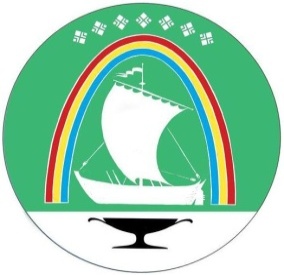 Саха Республикатын«ЛЕНСКЭЙ ОРОЙУОН» муниципальнайтэриллиитэПОСТАНОВЛЕНИЕУУРААХг. ЛенскЛенскэй кот ___26апреля_ 2019 года№ ___01-03-396/9_____________от ___26апреля_ 2019 года№ ___01-03-396/9_____________Об утверждении Порядка предоставления социальных выплат работникам муниципальной бюджетной сферы      2. Признать утратившим силу постановление и. о. главы муниципального образования «Ленский район»  от 05.07.2017 №01-03-494/17 «Об утверждении Порядка  предоставления социальных выплат работникам учреждений, финансируемых из бюджета муниципального образования «Ленский район», и иным бюджетным учреждениям».        Глава                                           Ж.Ж. АбильмановЗаместитель главы по социальным вопросам                                                       Н.Н. ЕвстафьеваЗаместитель главыпо социальным вопросам                                                                                                                                                                Н.Н. Евстафьева   Администрация:Администрация муниципального   образования «Ленский район» РС (Я) р/с  40204820200000000437 Отделение - НБ Республика Саха (Якутия) г. ЯкутскаБИК 049805001, ИНН 1414009962  678144 г. Ленск, ул. Ленина, 65 Глава____________________                       МП                                 Получатель:__________________________________ паспорт ___________, выдан _______ г. _________________________________, код подразделения _________________ИНН _____________________________Адрес: ___________________________ _________________________________                         (подпись, Ф.И.О.)               